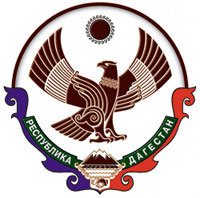 РЕСПУБЛИКА ДАГЕСТАН.АДМИНИСТРАЦИЯ ГОРОДСКОГО  ОКРУГА«ГОРОД  КАСПИЙСК»ПОСТАНОВЛЕНИЕ№__305__                                                                                 «_04_»____06___2020 г.«О создании межведомственного штаба по мобилизации транспортного налога на территории городского округа «город Каспийск»»В соответствии с Федеральным законом от 06.10.2003 N 131-ФЗ "Об общих принципах организации местного самоуправления в Российской Федерации", на основании Устава городского округа «город Каспийск» в целях увеличения поступлений транспортного налога, снижения недоимки, Администрация городского округа «город Каспийск»;-ПОСТАНОВЛЯЕТСоздать межведомственный штаб по мобилизации транспортного налога на территории городского округа «город Каспийск» (далее - штаб) в составе:Абдулаева Магомеда Сулеймановича - Главы городского округа "город Каспийск" - Председатель штаба;Таибова Загирбека Таибовича – первого заместителя главы Администрации городского округа "город Каспийск" – заместитель председателя штаба;Абдулаева Абдулы Абдурахмановича – советника главы городского округа "город Каспийск" – секретарь штаба;Абдулаевой Хамис Хайбулаевны – руководителя финансового управления;Тидулаева Магомеда Пахрудиновича – начальника МРИ ФНС №14 по РД (по согласованию);Багавудинова Багавудина Махмудовича – начальника ОМВД России по городу Каспийск (по согласованию);Раджабова Расула Салиховича – начальника отдела - старший судебный пристав Каспийского ГОСП (по согласованию);Биярсланова Заура Магомедовича – начальника организационно-проектного управления по экономике и инвестиционной политике;Организационно – проектному управлению по экономики и инвестиционной политике разработать и представить на согласование план мероприятий штаба по мобилизации транспортного налога;Утвердить прилагаемое положение о межведомственном штабе по мобилизации транспортного налога;Опубликовать настоящее Постановление в газете «Трудовой Каспийск» и на официальном сайте Администрации городского округа «город Каспийск» в сети Интернет.Контроль за исполнением настоящего Постановления за исполнением настоящего Постановления возложить на первого заместителя главы Администрации городского округа "город Каспийск" Таибова З.Т.Глава городского округа  «город Каспийск»	                                                                  М.С.АбдулаевИсполнитель:Нач. ОПУ Биярсланов З.М.Согласовано: Первый зам. Главы Таибов З.Т.Нач. юр. Отдела Магомедов Р.А.Орджоникидзе ул., 12, г. Каспийск, 368300,   тел.: 8(246)5-14-11, факс: 8(246)5-10-00 сайт: www.kaspiysk.org, e-mail: kasp.info@yandex.ru, ОКПО 04046996; ОГРН 1020502132551; ИНН/КПП 0545011427/055401001